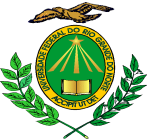 UNIVERSIDADE FEDERAL DO RIO GRANDE DO NORTECENTRO DE CIÊNCIAS HUMANAS, LETRAS E ARTESSECRETARIA INTEGRADA DAS GRADUAÇÕES EM ARTES E DESIGNFORMULÁRIO DE AUTORIZAÇÃO, COMPOSIÇÃO DA BANCA E AGENDAMENTO DA APRESENTAÇÃO DE TCCPARA MEMBRO EXAMINADOR EXTERNO À INSTITUIÇÃO:NOME: NOME: NOME: NOME: SEMESTRE: ORIENTADOR:ORIENTADOR:Código da disciplina:Código da disciplina:TCC I (   )  TCC II (   )TÍTULO: TÍTULO: TÍTULO: TÍTULO: TÍTULO: SUB-ÁREA:SUB-ÁREA:SUB-ÁREA:Nº DE PÁGINAS:Nº DE PÁGINAS:DEFESA: (    ) Presencial  (     )  Remota: < inserir link da defesa>DEFESA: (    ) Presencial  (     )  Remota: < inserir link da defesa>DEFESA: (    ) Presencial  (     )  Remota: < inserir link da defesa>DEFESA: (    ) Presencial  (     )  Remota: < inserir link da defesa>DEFESA: (    ) Presencial  (     )  Remota: < inserir link da defesa>LOCAL:           DEART/UFRNDATA:               HORA: DATA:               HORA: DATA:               HORA: DATA:               HORA: Formato do TCC: (  ) Monografia (  ) Artigo (  ) Memorial (  ) OutroFormato do TCC: (  ) Monografia (  ) Artigo (  ) Memorial (  ) OutroFormato do TCC: (  ) Monografia (  ) Artigo (  ) Memorial (  ) OutroFormato do TCC: (  ) Monografia (  ) Artigo (  ) Memorial (  ) OutroFormato do TCC: (  ) Monografia (  ) Artigo (  ) Memorial (  ) OutroRESUMO:RESUMO:RESUMO:RESUMO:RESUMO:PALAVRAS CHAVE:PALAVRAS CHAVE:PALAVRAS CHAVE:PALAVRAS CHAVE:PALAVRAS CHAVE:BANCA EXAMINADORA:  (1)BANCA EXAMINADORA:  (1)BANCA EXAMINADORA:  (1)BANCA EXAMINADORA:  (1)BANCA EXAMINADORA:  (1)(2)(2)(2)(2)(2)(3)(3)(3)(3)(3)OBSERVAÇÕES:OBSERVAÇÕES:OBSERVAÇÕES:OBSERVAÇÕES:OBSERVAÇÕES:DOCENTE:DOCENTE:DOCENTE:DOCENTE:E-MAIL:E-MAIL:E-MAIL:SEXO:  M(   )     F(   )CPF: PASSAPORTE(se nacionalidade estrangeira): PASSAPORTE(se nacionalidade estrangeira): PASSAPORTE(se nacionalidade estrangeira): INSTITUIÇÃO DE ENSINO:INSTITUIÇÃO DE ENSINO:INSTITUIÇÃO DE ENSINO:INSTITUIÇÃO DE ENSINO:MAIOR FORMAÇÃO: MAIOR FORMAÇÃO: ANO DE CONCLUSÃO:ANO DE CONCLUSÃO: